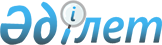 О переименовании некоммерческого акционерного общества "Казахстанский институт общественного развития "Рухани жаңғыру"Постановление Правительства Республики Казахстан от 27 августа 2022 года № 618.
      В соответствии с подпунктом 4) статьи 11 Закона Республики Казахстан "О государственном имуществе" Правительство Республики Казахстан ПОСТАНОВЛЯЕТ:
      1. Переименовать некоммерческое акционерное общество "Казахстанский институт общественного развития "Рухани жаңғыру" в некоммерческое акционерное общество "Казахстанский институт общественного развития".
      2. Утвердить прилагаемые изменения, которые вносятся в некоторые решения Правительства Республики Казахстан.
      3. Министерству информации и общественного развития Республики Казахстан совместно с Комитетом государственного имущества и приватизации Министерства финансов Республики Казахстан в установленном законодательством Республики Казахстан порядке принять меры, вытекающие из настоящего постановления.
      4. Настоящее постановление вводится в действие со дня его подписания и подлежит официальному опубликованию. Изменения, которые вносятся в некоторые решения Правительства Республики Казахстан
      1. В постановлении Правительства Республики Казахстан от 12 апреля 1999 года № 405 "О видах государственной собственности на государственные пакеты акций и государственные доли участия в организациях":    
      в перечне акционерных обществ и хозяйственных товариществ, государственные пакеты акций и доли участия которых остаются в республиканской собственности, утвержденном указанным постановлением:     
      в разделе "г. Нур-Султан": 
      строку, порядковый номер 21-191, изложить в следующей редакции:
      "21-191. Некоммерческое акционерное общество "Казахстанский институт общественного развития".
      2. В постановлении Правительства Республики Казахстан от 27 мая 1999 года № 659 "О передаче прав по владению и пользованию государственными пакетами акций и государственными долями в организациях, находящихся в республиканской собственности":
      в перечне государственных пакетов акций и государственных долей участия в организациях республиканской собственности, право владения и пользования которыми передается отраслевым министерствам и иным государственным органам, утвержденном указанным постановлением:
      в разделе "Министерству информации и общественного развития Республики Казахстан":
      строку, порядковый номер 375-9-1, изложить в следующей редакции:
      "375-9-1. Некоммерческое акционерное общество "Казахстанский институт общественного развития.".
      3. Утратил силу постановлением Правительства РК от 04.10.2023 № 866.


      4. В постановлении Правительства Республики Казахстан от 23 апреля 2019 года № 225 "О создании некоммерческого акционерного общества "Казахстанский институт общественного развития "Рухани жаңғыру":
      пункт 2 изложить в следующей редакции:
      "2. Определить основным предметом деятельности НАО обеспечение разработки и реализации стратегии продвижения программной статьи Первого Президента Республики Казахстан – Елбасы "Взгляд в будущее: модернизация общественного сознания" (далее – программа), аналитического и методического сопровождения всех структур, участвующих в реализации программы, в том числе мониторинга и анализа общественно-политической обстановки, прогнозирование процессов в гражданском обществе, проведение научных исследований и осуществление методического обеспечения реализации государственной семейной политики.".  
					© 2012. РГП на ПХВ «Институт законодательства и правовой информации Республики Казахстан» Министерства юстиции Республики Казахстан
				
      Премьер-Министр Республики Казахстан

А. Смаилов 
Утверждены  
постановлением Правительства  
Республики Казахстан  
от "    " 2022 года №       